ZÁKLADNÍ ŠKOLA DOLNÍ ÚJEZD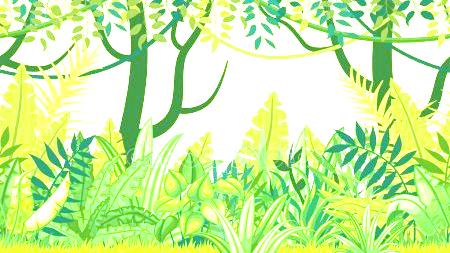 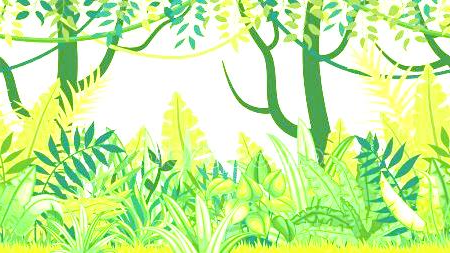 Vás zve na zápis do prvních tříd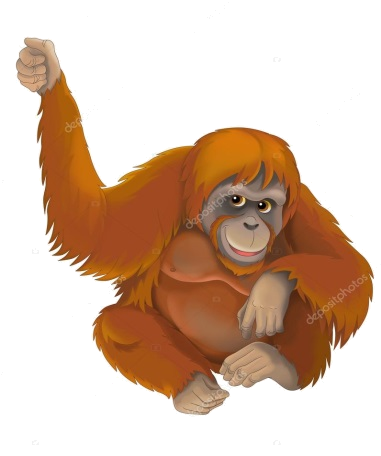  na školní rok 2019/2020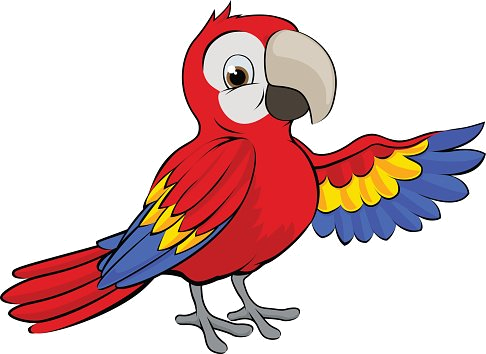 PralesMilé děti,zveme Vás a Vaše rodiče na zápis do prvních tříd. V letošním zápise se budete prodírat sumaterským pralesem, ve kterém potkáte nejrůznější druhy květin, stromů, ptáků, savců, plazů a hmyzu.   Přijďte k nám do školy s maminkou nebo tatínkemv úterý 9. dubna 2018 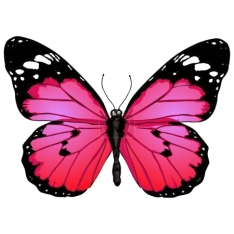 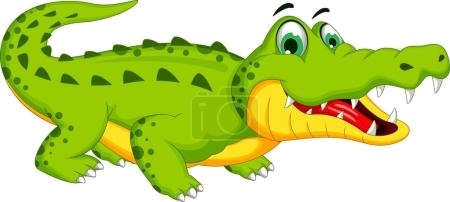 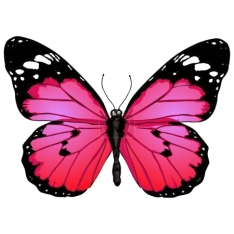 od 12:30 do 16:00zápis se týká dětí narozených od 1.9.2012 do 31.8.2013 a dříve.Zápis proběhne formou hry. Děti budou sbírat razítka při plnění různých zábavných úkolů, kde prokáží znalosti, dovednosti, návyky a svoji způsobilost k nástupu do 1. třídy.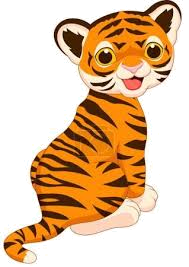 Bližší informace naleznete uvnitř novin nebo na webových stránkách školy: www.zsdu.czZápis do 1. třídV úterý 9. dubna 2018 od 12:30 do 16:00 proběhne zápis do 1. tříd. Zápis se týká dětí narozených od 1.9.2012 do 31.8.2013 a dříve.  Proběhne formou hry. Děti budou sbírat razítka při plnění různých zábavných úkolů, kde prokáží znalosti, dovednosti, návyky a svoji způsobilost k nástupu do 1. třídy.Požadavky k zápisu a vstupu do první třídy:Schopnost dítěte poslechnout učitele na první výzvu.Poznávání základních geometrických tvarů a barev.Stříhání podle čáry.Správné držení tužky, spojení bodů rovnou čarou.Orientace v číselné řadě (minimálně do 5).Orientace v prostoru (pod, nad, před, za).Prezentace krátké básničky nebo písničky s důrazem na správnou výslovnost.Koordinace pohybů, sportovní dovednosti.Zavazování tkaničky u bot, uzel, schopnost zapnout zip.Správné držení jídelního příboru a používání kapesníku.Informace pro rodiče:S sebou přineste rodný list dítěte, občanský průkaz rodiče, za špatného počasí přezůvky. Pokud onemocníte, domluvte si náhradní termín. Budete-li pro Vaše dítě žádat odklad povinné školní docházky, je k žádosti o povolení odkladu nutné doložit doporučující posouzení příslušného poradenského zařízení a odborného lékaře nebo klinického psychologa (možno doložit dodatečně). Žádost o odklad je nutné podat nejpozději do 31. května 2019. 